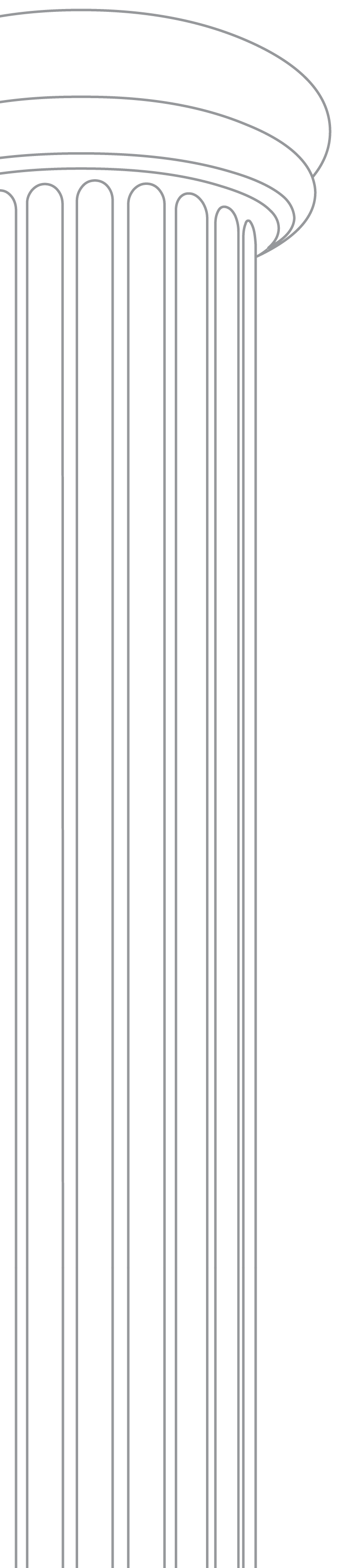 Das Programm Europa Bottom-Up wurde im Dezember 2011 durch Beschluss des 
Stiftungsrates als neues Programm der Maecenata Stiftung gegründet. Es hat sich seitdem zu einem wichtigen Arbeitsbereich der Stiftung entwickelt. Ausgangspunkt war die Analyse, dass Regierungen, Parlamente und supranationale Einrichtungen allein keinesfalls in der Lage sind, die dringend gebotene und wünschenswerte europäische Einigung voranzubringen und dass die Verwirklichung des europäischen Einigungsprojekts ohne die Entwicklung einer europäischen Zivilgesellschaft aussichtslos erscheint. 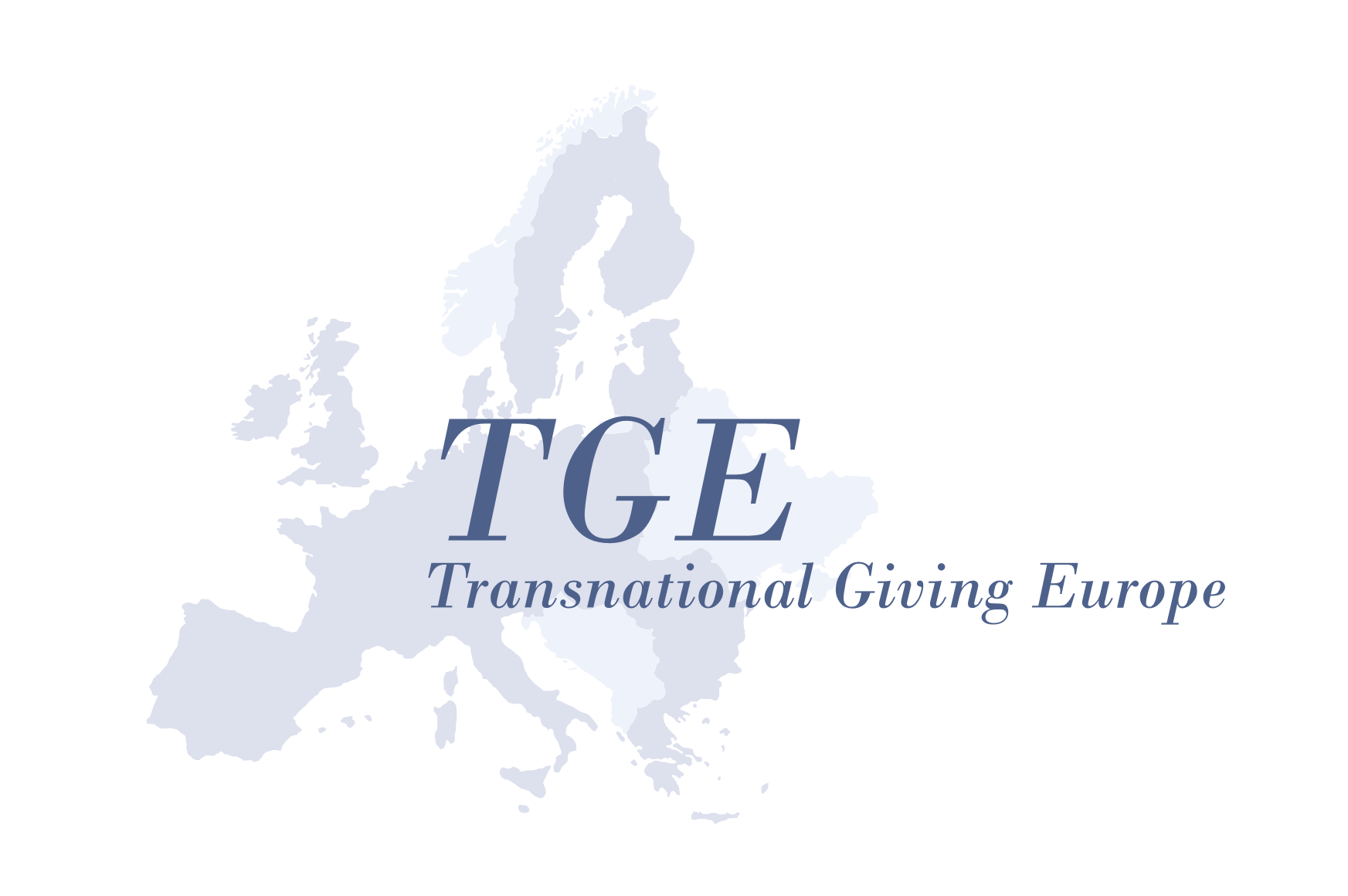 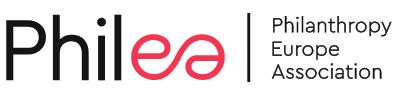 Handlungsleitend ist auch die Erkenntnis, dass aus den anderen Programmen sowie der Arbeitsweise und den Netzwerken der Stiftung Synergien für die Ziele dieses Programms nutzbar gemacht werden können.Diese Ziele werden durch eine Reihe von Einzelprojekten umgesetzt, beispielsweise:die Plakataktion ‚Europa sind nicht die, sondern wir!‘;das Projekt ‚Europa und das Mittelmeer‘, bisher vier Tagungen in den Jahren 2013 / 2015/ 2017 / 2018, die Ergebnisse wurden in der Schriftenreihe Europa Bottom-Up, Band 11, 12, 17, 18, 21 und 22 publiziert;die Beteiligung an der deutschen Stiftungsinitiative ‚Die Engagierten 
 	Europäer’ mit zahlreichen anderen zivilgesellschaftlichen Akteuren;die Beteiligung an Europawochen und ähnlichen Veranstaltungen;Wortmeldungen zu aktuellen europapolitischen Fragen, beispielsweise Brexit.Das Programm legt Wert auf internationale Zusammenarbeit und Vernetzung. 
Einzelprojekte werden wo immer möglich in Kooperation mit anderen Einrichtungen durchgeführt. Die Stiftung beteiligt sich an Gemeinschaftsvorhaben und internationalen Kooperationen.Die Stiftung finanziert dieses Programm aus Eigenmitteln, ist aber zur Durchführung von Projekten dringend auf projektgebundene Zuwendungen von Stiftungen sowie privaten und öffentlichen Zuwendungsgebern angewiesen.Publikationen
Zum Programm gehört die voll zitierfähige elektronische Schriftenreihe Europa Bottom-Up (bisher 28 Ausgaben: https://www.maecenata.eu/ueber-uns/europa-bottom-up/).
Das Programm Europa Bottom-Up ist ein Programm der Maecenata Stiftung, München, eines unabhängigen Think Tanks zum Themenfeld Zivilgesellschaft, Bürgerengagement, Philanthropie und Stiftungswesen. Die Stiftung wurde 2010 errichtet und vereint seit 2011 alle Maecenata-Aktivitäten unter ihrem Dach. Sie verwirklicht ihre satzungsgemäßen Zwecke auch durch weitere Programme:das Maecenata Institut für Philanthropie und Zivilgesellschaftdas Programm Transnational Givingdas MENA Study Centre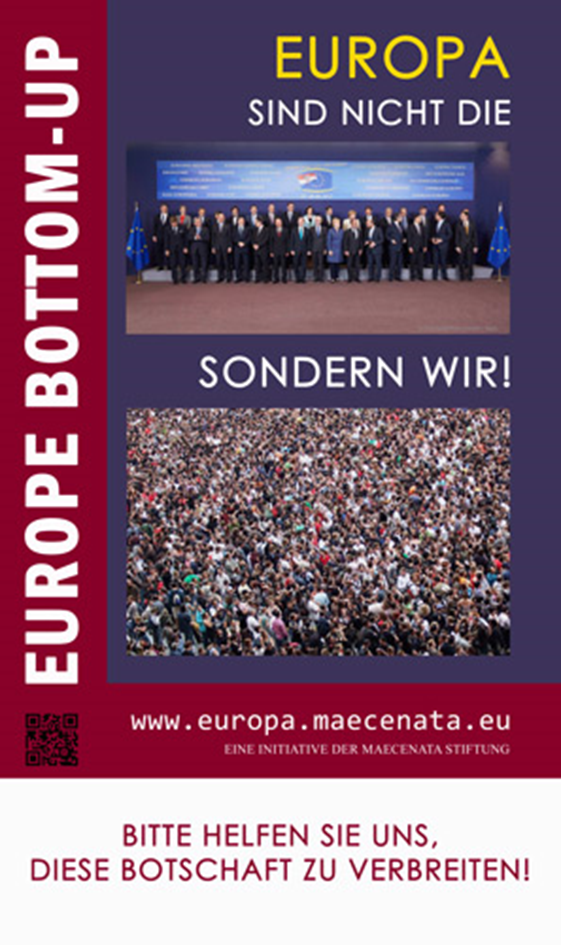 LeitungDr. Rupert Graf Strachwitz
Vorstand der Maecenata Stiftung, Direktor des Maecenata InstitutsSitz Hauptstadtbüro Oberföhringer Straße 18D-81679 MünchenTel.: +49 89 2154 6507Maecenata StiftungRungestraße 17D-10179 BerlinTel.: +49 30 2838 7909Fax: +49 30 2838 7910E-Mail 
Website            mst@maecenata.eu
www.maecenata.eu 
Spendenkonto  Oktober 2022
Bankhaus Löbbecke, BerlinKontoinhaber: Maecenata StiftungIBAN: DE 89 1003 0500 1061 0007 01BIC: LOEBDEBBXXX